Pictogrammen(Religieuze) feesten en feestdagen (24) 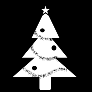 Kerstmis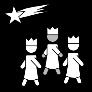 Driekoningen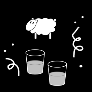 eid al-adhaOfferfeest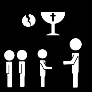 communie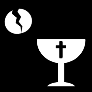 eucharistie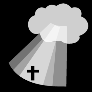 Hemelvaartsdag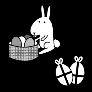 Pasen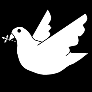 Pinksteren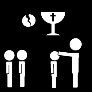 vormsel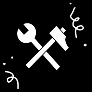 Dag van de Arbeid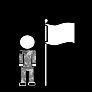 Wapenstilstand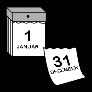 Nieuwjaar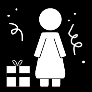 Moederdag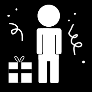 Vaderdag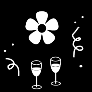 lentefeest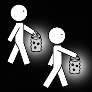 Sint Maarten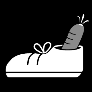 Sinterklaas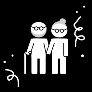 grootouderfeest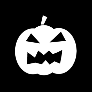 Halloween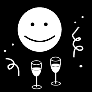 feest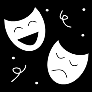 carnaval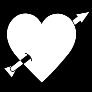 Valentijn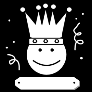 verjaardag